Jan Sztaudynger (1904-1970)Biogram przygotowała klasa 2i w roku szkolnym 2015/2016.Opieka: prof. Wojciech Biederman. 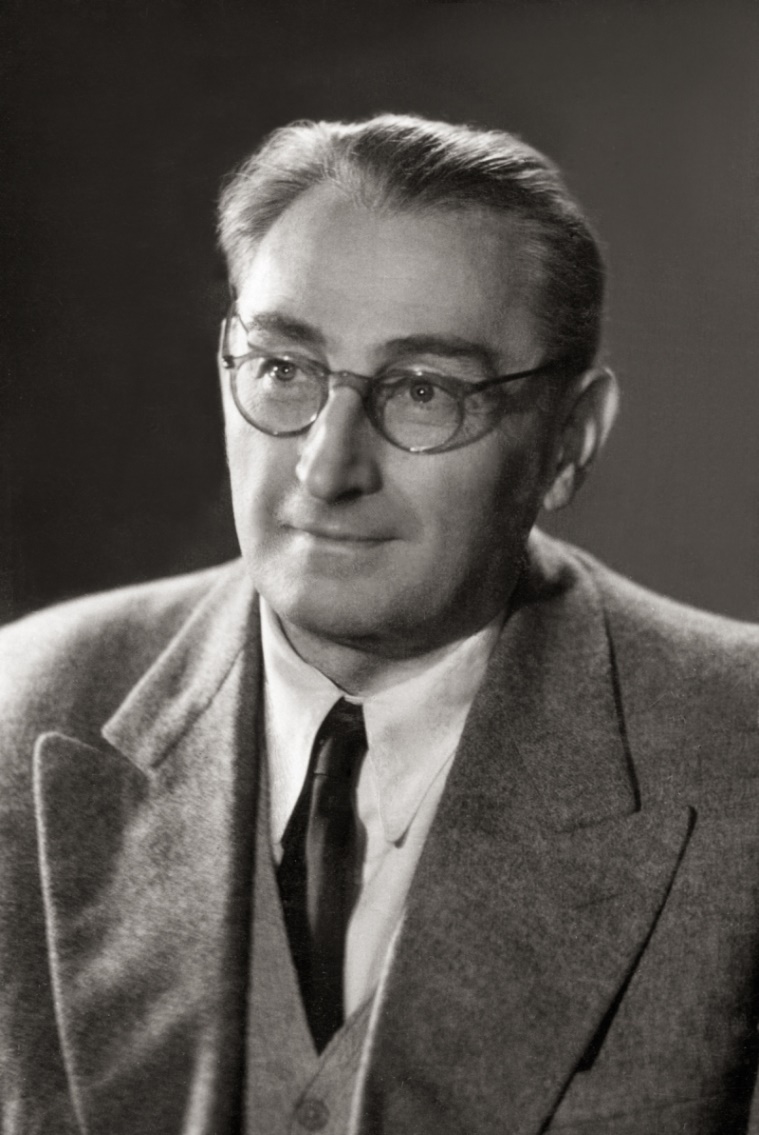 NarodzinyUrodził się 28 kwietnia w 1904 roku w Krakowie. Miał korzenie polskie, niemieckie i francuskie.NaukaUczęszczał do Wzorcowej Szkoły Ćwiczeń w Krakowie. Już w wieku 9 lat odkrył swój talent poetycki. Po wybuchu I Wojny Światowej kontynuował naukę w Brnie Na Prywatnych Polskich Kursach Gimnazjalnych. W 1915 roku rozpoczął naukę w II LO im. Króla Jana III Sobieskiego w Krakowie. Po ukończeniu tej szkoły studiował polonistykę i germanistykę na Uniwersytecie Jagiellońskim. W 1924 roku uzyskał tytuł doktora filozofii.Kariera i twórczośćJego debiut miał miejsce w 1925 roku. Wydał wówczas tomik poetycki „Dom mój”. W latach 1928-1935 był nauczycielem, a także organizatorem teatrów lalkowych. W latach 1937- 1939 pracował w Kuratorium Szkolnym w Poznaniu, a także na Uniwersytecie Poznańskim. Po przeprowadzce do Łodzi pracował w Państwowej Szkole Dramatycznej Teatru Lalek. Redagował też czasopismo „Teatr Lalek”. Po aresztowaniu i przesiedleniu przez Niemców brał udział w tajnym nauczaniu w gimnazjum w Opatowie. W pewnym opracowaniu czytamy o nim: ,,Sztaudynger chciał wyprostować nieco wykoślawione pojęcie fraszki i przywrócić jej znaczenie poetyckie’’Przykładowe utwory:Kantyczki śnieżne, Poznań 1935.Marionetki, Lwów 1938.Strofy wrocławskie, Poznań 1947.Piórka, Warszawa 1954.Piórka z gór, Kraków 1961.Muchomory, Warszawa 1961.Ballady i fraszki, Katowice 1963.Kasztanki, Warszawa 1964.Wiórki, Katowice 1966.Narodziny obłoczka, Warszawa 1965.Zwrotki dla Dorotki, Warszawa 1968.PseudonimyDr J. Szt.; J. S.; J. Szt.; Jan Kokowski; Jan Korab; Jan Szt.; JANSZT; Józef Czosnowski; JSZT.; Szt.; Świerszcz.RodzinaBył mężem Zofii Jankowskiej, a także ojcem Anny Sztaudynger (urodzonej w 1933 roku) i Jana Jacka Sztaudyngera (urodzonego w 1946 roku). ŚmierćBył ciężko chory. Zmarł 12 września 1970 roku w Krakowie. NagrodyNagroda literacka Związku Zawodowego Literatów Polskich w Poznaniu (1936)Nagroda miesięcznika Odra (1947)CytatyKiedy stworzył Bóg Adama,
On zapytał się – A dama? Źródło: Pierwsze pytanie, s. 327Ten pan i ta pani są na siebie skazani! Źródło: Małżeństwo, s. 126Fortuna toczy się kołem,
Pod kołem to pojąłem. Źródło: Fortuna, s. 31My zabijamy czas,
A on zabija nas. Źródło: Wzajemność, s. 168Lustro ma zgagę, wszystko mu się odbija. Źródło: Jan Sztaudynger, Anna Sztaudynger-Kaliszewicz, Chwalipięta…, s. 358Nim pomyślicie o miłosnej uczcie,
Pierwej się uczcie. Źródło: Oda do młodości, s. 12Źródłahttp://www.granice.pl/recenzja.php?id=84&ida=146http://dzieje.pl/postacie/jan-sztaudynger-1904-1970https://pl.wikiquote.org/wiki/Jan_Sztaudynger (cytaty)http://www.wydawnictwoliterackie.pl/autorzy/516/Jan-Sztaudynger